Publicado en Bilbao el 14/12/2017 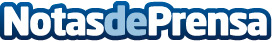 Se entregan los Premios LABORAL KUTXA-LORRA a las explotaciones agrariasAyer se celebró en el Hotel Carlton de Bilbao la fiesta anual del primer sector de Bizkaia; la entrega de premios del tercer Concurso de Explotaciones Agrarias organizado por LORRA y LABORAL KUTXA que galardona a los y las baserritarras más profesionales del año. Un certamen con el que los organizadores pretenden reconocer a las explotaciones agrarias vinculadas al movimiento asociativo de LORRA, más de 4.000 productores agroalimentarios, y su socio colaborador Laboral Kutxa

Datos de contacto:SpbNota de prensa publicada en: https://www.notasdeprensa.es/se-entregan-los-premios-laboral-kutxa-lorra-a Categorias: Sociedad País Vasco Industria Alimentaria Premios http://www.notasdeprensa.es